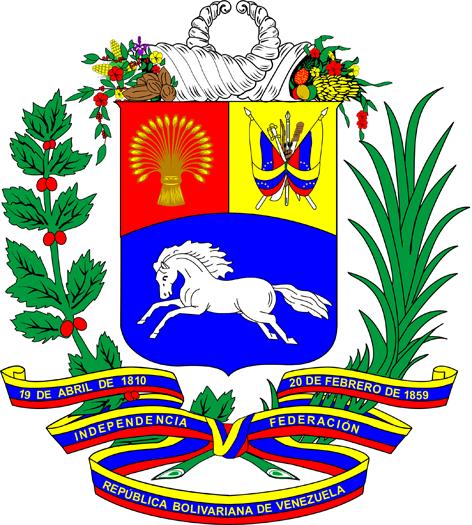 CONSEJO DE DERECHOS HUMANOSINTERVENCIÓN DE LA DELEGACIÓN DE LAREPÚBLICA BOLIVARIANA DE VENEZUELA6º sesión del Grupo de Trabajo intergubernamental de composición abierta sobre las empresas transnacionales y otras empresas con respecto a los derechos humanosComentarios GeneralesGINEBRA, 26 DE OCTUBRE DE 2020Cotéjese al pronunciarseGracias, Presidente.Venezuela reitera su apoyo a las labores de este Grupo de Trabajo del Consejo de Derechos Humanos. Mi país votó a favor de la Resolución 26/9 del Consejo, que le dio creación.Reafirmamos la necesidad de establecer mecanismos y normas internacionales jurídicamente vinculantes materia de empresas transnacionales y derechos humanos.Esta importante labor no implica duplicidad con ningún otro mecanismo del Consejo, ni que la elaboración de un instrumento internacional jurídicamente vinculante se opone a los Principios Rectores desarrollados en la materia. Un instrumento legalmente vinculante sobre empresas transnacionales y derechos humanos, será de gran beneficio tanto para las víctimas como para las empresas transnacionales responsables de atender debidamente sus compromisos y obligaciones en derechos humanos, para acabar con la impunidad por las violaciones cometidas y proveer de recursos efectivos a las víctimas.El futuro documento vinculante debe, entre otras cosas, ser claro  sobre la naturaleza transnacional de las empresas, y disponer de manera diáfana la responsabilidad de las empresas transnacionales antes las violaciones de derechos humanos, de conformidad con lo mandatado por la Resolución 26/9 del Consejo de Derechos Humanos.En tal sentido, debemos seguir avanzando en la regulación de las actividades de las empresas transnacionales y otras empresas con base en el derecho internacional de los derechos humanos, hacia la reparación efectiva de las violaciones vinculadas a tales actividades, en favor de las víctimas.Muchas gracias.